Всероссийская федерация танцевального спорта и акробатического рок-н-ролла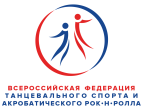 Министерство физической культуры и спорта Новосибирской области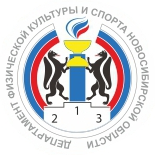 Департамент культуры, спорта и молодежной политики мэрии города НовосибирскаУправление физической культуры и спорта мэрии города НовосибирскаФедерация танцевального спорта Новосибирской областиСпортивная Школа по спортивным танцамПРЕДСТАВЛЯЮТ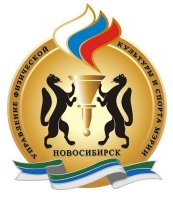 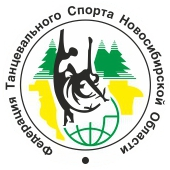 Чемпионат и Первенство
Сибирского федерального округа в категорияхДети-1, Дети-2, Юниоры-1, Юниоры-2, Молодежь, Молодежь-2, Взрослые
Европейская и Латиноамериканская программы, Двоеборье 11-13 февраля 2022 года11 февраля (пятница)12 февраля (суббота)13 февраля (воскресенье)СОРЕВНОВАНИЯ ПРОВОДЯТСЯ В СООТВЕТСТВИИ С РЕГЛАМЕНТОМ ПО ОРГАНИЗАЦИИ И ПРОВЕДЕНИЮ ОФИЦИАЛЬНЫХ ФИЗКУЛЬТУРНЫХ И СПОРТИВНЫХ МЕРОПРИЯТИЙ НА ТЕРРИТОРИИ РФ В УСЛОВИЯХ СОХРАНЕНИЯ РИСКОВ РАСПРОСТРАНЕНИЯ COVID-19, от 31.07.2020, С ДОПОЛНЕНИЯМИ И ИЗМЕНЕНИЯМИ ОТ 19.08.2020. ДЛЯ ВСЕХ УЧАСТНИКОВ СОРЕВНОВАНИЙ ОБЯЗАТЕЛЬНЫМ ЯВЛЯЕТСЯ СОБЛЮДЕНИЕ САНИТАРНОГО РЕЖИМА (ОТСУТСТВИЕ ПРИЗНАКОВ ИНФЕКЦИОННЫХ ЗАБОЛЕВАНИЙ И ОРВИ, НОШЕНИЕ МАСОК И ПЕРЧАТОК ВНЕ СОРЕВНОВАТЕЛЬНОЙ ДЕЯТЕЛЬНОСТИ, СОБЛЮДЕНИЕ СОЦИАЛЬНОЙ ДИСТАНЦИИ, ИСПОЛЬЗОВАНИЕ АНТИСЕПТИЧЕСКИХ СРЕДСТВ, ЧЕТКОЕ СЛЕДОВАНИЕ ИНСТРУКЦИЯМ ОРГКОМИТЕТА). ДОПУСК ЗРИТЕЛЕЙ, СОПРОВОЖДАЮЩИХ, ТРЕНЕРОВ, СУДЕЙ И СПОРТСМЕНОВ СТАРШЕ 18 ЛЕТ ПРИ НАЛИЧИИ QR КОДА О ПРОХОЖДЕНИИ ВАКЦИНАЦИИ ИЛИ ПЦР-ТЕСТА С ОТРИЦАТЕЛЬНЫМ РЕЗУЛЬТАТОМ ИССЛЕДОВАНИЙ НЕ ПОЗДНЕЕ, ЧЕМ ЗА 48 ЧАСОВ ДО ПРОВЕДЕНИЯ МЕРОПРИЯТИЯ.* В случае начала соревнований с 1/16 финала, полуфинальные и финальные соревнования состоятся 12 февраля в 8 – 00.Минимальные разрядные требования для допуска к соревнованиям:Приложение 1ДЕКЛАРАЦИЯСпортсмена спортивной делегации субъекта РФ (_____________________________________________________) - (название субъекта РФ)участника спортивного мероприятия, проводимого под эгидой Общероссийской общественной организации «Всероссийская федерация танцевального спорта 
и акробатического рок-н-ролла» (ФТСАРР) (___________________________________________________________________________________)(название соревнований)Я, нижеподписавшийся, ______________________________________________________________________________,паспорт__________________выдан_______________________________________________________________________________________________ «___» ________________ _______ г.зарегистрированный по адресу: ____________________________________________________________________________________,принимая во внимание, что Общероссийская общественная организация «Всероссийская федерация танцевального спорта и акробатического рок-н-ролла» (ФТСАРР), Министерство спорта Российской Федерации (Минспорт России), Олимпийский комитет России (ОКР), Всемирное антидопинговое агентство (WADA), Всемирная федерация танцевального спорта (WDSF), Российское антидопинговое агентство (РУСАДА), направляют свои усилия на борьбу с применением допинга в спорте, декларирую, что в период подготовки к данным соревнованиям:1. Не использовал в своей спортивной подготовке средства и методы, перечисленные в списке WADA в качестве запрещенных.2. Не применял медикаментов, медицинских процедур, пищевых добавок, специализированных препаратов спортивного питания без назначения или рекомендации спортивного врача.3. Не применял и не распространял запрещенные фармакологические препараты, средства восстановления и повышения работоспособности.4. Обязуюсь выполнять на соревнованиях регламент прохождения антидопингового контроля в соответствии с Кодексом WADA.5. Мне известно, что в соответствии с Кодексом WADA не допускается применение запрещенных препаратов по медицинским показаниям без надлежащего оформления специальных документов - формуляров терапевтического использования. Мне известно, что неправильно или несвоевременное оформленные документы терапевтического использования могут повлечь за собой мое отстранение от стартов и дисквалификацию.6. Мне известно, что за нарушение вышеупомянутых правил и процедур ко мне могут быть применены штрафные санкции, изложенные в Антидопинговых правилах Всемирной федерации танцевального спорта WDSF и Кодексе WADA, вплоть до дисквалификации. Кроме того, я знаю о существовании в законодательстве Российской Федерации норм, предусматривающих административную и уголовную ответственность за использование и незаконный оборот запрещенных веществ.7. Я подтверждаю, что принимая участие в настоящих соревнованиях, а также в иных соревнованиях по танцевальному спорту, организацию и проведение которых осуществляет ФТСАРР и (или) Всемирная федерация танцевального спорта (WDSF), согласен(а) и обязуюсь неукоснительно соблюдать и выполнять все положения Устава ФТСАРР, решения и иные регламентирующие документы ФТСАРР (правила, положения, регламенты, статусы и др.), регламенты проведения межрегиональных, всероссийских и международных соревнований, утвержденные федеральным органом исполнительной власти в области физической культуры и спорта, соответствующими компетентными органами ФТСАРР, Всемирной федерацией танцевального спорта (WDSF), Олимпийскую хартию МОК, Общероссийские антидопинговые правила, антидопинговые правила Всемирная федерация танцевального спорта (WDSF) Всемирный антидопинговый кодекс и регламентирующие документы Всемирного антидопингового агентства (WADA).8. Я подтверждаю, что согласен(а) на то, что любые споры между мной и ФТСАРР, возникающие в связи с моим участием в соревнованиях, организацию и проведение которых осуществляет ФТСАРР и (или) Всемирная федерация танцевального спорта (WDSF), либо имеющие к ним отношение, подлежат рассмотрению исключительно в Спортивном Арбитражном Суде при Автономной некоммерческой организации «Спортивная Арбитражная Палата», в соответствии с его Регламентом или в предусмотренном Федеральным законом от 04.12.2007 №329-ФЗ «О физической культуре и спорте в Российской Федерации» третейском суде, рассматривающем споры в профессиональном спорте и спорте высших достижений, в соответствии с правилами такого третейского суда.«___» ____________20__г. __________________ (Подпись)ДЕКЛАРАЦИЯ(несовершеннолетний спортсмен)Спортсмена спортивной делегации субъекта РФ (______________________________________________) - (название субъекта РФ) участника спортивного мероприятия, проводимого под эгидой Общероссийской общественной организации «Всероссийская федерация танцевального спорта 
и акробатического рок-н-ролла» (ФТСАРР) (__________________________________________________________) (название соревнований)Я, _______________________________________________________________________________________(фамилия, имя, отчество родителя (опекуна))паспорт__________________выдан_______________________________________________________________________________________________ «___» ________________ _______ г.зарегистрированный по адресу: _______________________________________________________________________________________________,являясь законным представителем несовершеннолетнего спортсмена(ки)_________________________________________________________________________________,(фамилия, имя, отчество несовершеннолетнего спортсмена)принимая во внимание, что Общероссийская общественная организация «Всероссийская федерация танцевального спорта и акробатического рок-н-ролла» (ФТСАРР), Министерство спорта Российской Федерации (Минспорт России), Олимпийский комитет России (ОКР), Всемирное антидопинговое агентство (WADA), Всемирная федерация танцевального спорта (WDSF), Российское антидопинговое агентство (РУСАДА), направляют свои усилия на борьбу с применением допинга в спорте, декларирую, что в период подготовки к этим соревнованиям несовершеннолетний спортсмен:1. Не использовал в своей спортивной подготовке средства и методы, перечисленные в списке WADA в качестве запрещенных.2. Не применял медикаментов, медицинских процедур, пищевых добавок, специализированных препаратов спортивного питания без назначения или рекомендации спортивного врача.3. Не применял и не распространял запрещенные фармакологические препараты, средства восстановления и повышения работоспособности.4. Обязуется выполнять на соревнованиях регламент прохождения антидопингового контроля в соответствии с Кодексом WADA.5. Мне известно, что в соответствии с Кодексом WADA не допускается применение запрещенных препаратов по медицинским показаниям без надлежащего оформления специальных 
документов - формуляров терапевтического использования. Мне известно, что неправильно или несвоевременное оформленные документы терапевтического использования могут повлечь за собой мое отстранение от стартов и дисквалификацию.6. Мне известно, что за нарушение вышеупомянутых правил и процедур ко мне могут быть применены штрафные санкции, изложенные в Антидопинговых правилах Всемирная федерация танцевального спорта WDSF и Кодексе WADA, вплоть до дисквалификации. Кроме того, я знаю о существовании в законодательстве России норм, предусматривающих административную и уголовную ответственность за использование и незаконный оборот допинговых средств.7. Я подтверждаю, что несовершеннолетний спортсмен, принимая участие в настоящих соревнованиях, а также в иных соревнованиях по танцевальному спорту, организацию и проведение которых осуществляет ФТСАРР и (или) Всемирная федерация танцевального спорта (WDSF), согласен(а) и обязуется неукоснительно соблюдать и выполнять все положения Устава ФТСАРР, решения и иные регламентирующие документы ФТСАРР (правила, положения, регламенты, статусы и др.), регламенты проведения межрегиональных, всероссийских и международных соревнований, утвержденные федеральным органом исполнительной власти в области физической культуры и спорта, соответствующими компетентными органами ФТСАРР, Всемирной федерацией танцевального спорта (WDSF), Олимпийскую хартию МОК, Общероссийские антидопинговые правила, антидопинговые правила Всемирная федерация танцевального спорта (WDSF) Всемирный антидопинговый кодекс и регламентирующие документы Всемирного антидопингового агентства (WADA).8. Я подтверждаю, что несовершеннолетний(яя) спортсмен(ка) согласен(а) на то, что любые споры между ним(нею) и ФТСАРР, возникающие в связи с его(ее) участием в соревнованиях, организацию и проведение которых осуществляет ФТСАРР и (или) Международная федерация танцевального спорта (WDSF), либо имеющие к ним отношение, подлежат рассмотрению исключительно в Спортивном Арбитражном Суде при Автономной некоммерческой организации «Спортивная Арбитражная Палата», в соответствии с его Регламентом или в предусмотренном Федеральным законом от 04.12.2007 №329-ФЗ «О физической культуре и спорте в Российской Федерации» третейском суде, рассматривающем споры в профессиональном спорте и спорте высших достижений, в соответствии с правилами такого третейского суда.Я, ___________________________________________________________________________,(фамилия, имя, отчество родителя (опекуна)являясь законным представителем_____________________________________________________________________________(фамилия, имя, отчество несовершеннолетнего спортсмена в возрасте от 7 до 18 лет)даю согласие на подписание настоящей Декларации спортсмена.«__» _______________20 ___г. ___________________________ (Подпись)* заполняется родителем (опекуном) несовершеннолетнего спортсмена в возрасте от 7 до 18 лет.Приложение 2ЗАЯВКАОт команды_____________________________________________________На участие в спортивных соревнованиях______________________________Проводимых в ________________________в период____________________Представитель команды__________________________________________К соревнованиям допущено _________ чел.Врач_______________________________м.п. датаРуководитель органа исполнительной власти субъекта Российской Федерации в области физической культуры и спорта	         _______________________________м.п.Руководитель региональнойспортивной федерации                                ______________________________м.п.Приложение 3ЗАЯВКАОт команды____________________________________________________На участие в спортивных соревнованиях______________________________Проводимых в ________________________в период____________________Представитель команды_________________________________________К соревнованиям допущено_________чел.Врач_______________________________м.п. датаРуководитель региональнойспортивной федерации                                ______________________________м.п.Уважаемые участники Чемпионата и Первенства
Сибирского федерального округа11-13 февраля 2022 годаОрганизационный комитете уведомляет участников турнира о возможном Вашем размещении в следующих гостиницах города Новосибирска:Отель Горский Сити (Gorskiy City Hotel)ул. Немировича-Данченко, 144а- в 20 минутах езды от аэропорта «Толмачево»;- в 10 минутах езды от МАУ «ЦСП «Заря»;Контактное лицо: Прусс Марина, +7(383)230 55 55 (доп.2210), +79639433812
e-mail: sales1@gorskiycityhotel.ru, отдел бронирования: book@gorskiycityhotel.ru ВАЖНО: при бронировании любым способом указывать кодовое слово«Танцы – Чемпионат и Первенство Сибирского федерального округа»Маринс Парк Отель Новосибирск (Marins Park Hotel Novosibirsk)Фактический адрес: Вокзальная магистраль,1Ответственный менеджер: Оглоблина ЛюбовьКонтакты: +79231334316, Эл. почта: sales1@hotel-novosibirsk.ruВАЖНО: при бронировании любым способом указывать кодовое слово «Танцы – Чемпионат и Первенство Сибирского федерального округа»River Park Hotelг. Новосибирск, ул. Добролюбова д.2 (метро Речной вокзал).Контактное лицо: Менеджер по работе с ключевыми клиентами отеля «Ривер Парк» Воронина Светлана, Электронная почта для бронирования: voronina@riverpark.ru bronir@riverpark.ru Телефоны для бронирования: 8-800-200-96-66, +79039019520ВАЖНО: при бронировании любым способом указывать кодовое слово «Танцы – Чемпионат и Первенство Сибирского федерального округа»Гостиница «Сити Отель»Г. Новосибирск, ул. Блюхера 77.  В 5 минутах шаговой удалённости от ст.м."Студенческая. В 20 минутах езды от Аэропорта «Толмачево". - в 15 минутах езды от Ж/для Вокзала «Новосибирск Главный". - В 15 минутах от МАУ ЦСП "Заря". Для размещения предоставляем номера: одно, двух и трёхместное размещение. Помощь в организации трансфера.  Стоимость размещения от 800 рублей в сутки с человека. Скидка предоставляется, только при бронировании, через менеджера отеля. Ответственное лицо за размещение, Глазнева Юлия Викторовна, +73833538801 доб. 104, +79134877278, е-mail: glazneva@77hotel.ru.ВАЖНО: при бронировании любым способом указывать кодовое слово «Танцы – Чемпионат и Первенство Сибирского федерального округа».Гостиничный комплекс «Аквилон» 3*г. Новосибирск, ул. Бродского 11.Гостиница располагается в Дзержинском районе Новосибирска, в шаговой доступности к остановкам общественного транспорта, в 2 км. от станции метро «Березовая роща».Отель удобно расположен к следующим объектам культурно-спортивного назначения:ДК им. В.П. Чкалова – 100 м.ДК им М. Горького – 2,56 км.Cтадион «Чкаловец» - 1,5 км.Ледовый Дворец Спорта "Сибирь" - 3 км,Концертный зал «Сибирь Концерт» - 2,65 км.Парк "Сосновый Бор" - 3,42 кмБиатлонный Комплекс - 3,59 км.Стоимость размещения от 850 рублей в сутки на человека. Скидка предоставляется только при бронировании через ответственного менеджера– Харченко Алексея Ивановича по телефону +79232390900 или по почте info@gkakvilon.ru.Важно: при бронировании указать кодовое слово «Танцы»Отель Cosmos Novosibirsk Hotel 4* (бывший Park In by Radisson Novosibirsk)Расположен по адресу ул. Д. Шамшурина, д. 37- в 30 минутах езды от аэропорта «Толмачево»;- в шаговой доступности от жд вокзала «Новосибирск-Главный» (2 мин.)- в шаговой доступности от станции метро «Площадь Гарина-Михайловского» (2 мин.)- в 20 минутах езды от МБУ СШОР «ЦИВС»;- в 25 минутах езды от МАУ «ЦСП «Заря»;Контактное лицо: Поротникова Анастасия, +7 (383) 230 81 03 (доп. 3602), +7 909 531 4504e-mail: aporotnikova@cosmoshotels.ru , отдел бронирования: reservation.nsk@cosmoshotels.ruВАЖНО: при бронировании любым способом указывать кодовое слово«Танцы – Чемпионат и Первенство Сибирского федерального округа»Выбрать гостиницу города Новосибирска самостоятельно.Уважаемые участникиЧемпионата и Первенства
Сибирского федерального округа11-13 февраля 2022 года
Спортсмены и работники имидж студий должны находиться в масках и перчатках, сотрудники имидж студий обязаны НЕ допускать спортсменов / тренеров без масок и перчаток!!!Организационный комитете уведомляет участников турнира о возможности воспользоваться услугами имидж студий на соревновании:  Имидж студия Вероники БыковойИмидж студия Быковой Вероники, предлагает свою помощь в создании индивидуального образа пары. Квалифицированные специалисты, с огромным опытом работы, не позволят вам остаться не замеченными на паркете, стильная прическа и макияж помогут вам выглядеть неотразимо.
Запись по тел: +7-913-200-18-09 Вероника
И в what's app Имидж-cтудия Инны СемашкоИмидж студия Инны Семашко. Профессиональное создание женских и мужских
причёсок для бальных танцев, сценический макияж.
Мастера студии учтут все Ваши пожелания и подберет прическу и макияж, которые не
только подчеркнут Ваши достоинства и скорректируют недостатки, но и подойдут к
Вашему костюму и настроению.
Запись по: WhatsApp +7 952 803 3194
тел. +7 913 804 4323.
Instagram/ direct #imagesemashko
с работами мастеров студии можно ознакомиться по указанному аккаунту InstagramИмидж-студия NO NAME.Запись на причёски и макияж +7(950)48-98-008insta @noname.danceМесто проведенияг.Новосибирск, ул. Спортивная, 2, Центр спортивной подготовки «Заря»ОрганизаторФТС Новосибирской области, ул. Ядринцевская, 68/1, офис 301, т. (383) 233-12-28МБУ «СШ по спортивным танцам», ул. Б.Хмельницкого, 40, оф.310, т.(383) 265-19-39Правила проведения В соответствии с правилами ФТСАРРСудьиГлавная судейская коллегия, линейные судьи, утвержденные Президиумом ФТСАРР по представлению Судейского комитета ФТСАРРРегистрацияПо квалификационным книжкам ФТСАРР, страховым полисам и медицинским справкам из врачебно-физкультурного диспансера. Обязательна декларация об отказе от допинга (Приложение №1) или сертификат РУСАДА – «Триагонал». Заявка (Приложение №2,№3)Окончание регистрации за 30 мин. до начала отделения.Заявки принимаются до 9 февраля 2022 г.Только на сайте ФТСАРР: http://fdsarr.ru Заявочный взнос Не выше установленных нормативовУсловия участия парПроезд, проживание, питание за счет командирующих организацийНаграждение победителейДипломы, медали, кубки, подарки от организаторов соревнованийВходные билеты800 рублей, продажа начинается с 6.30 в день проведения соревнований.Допуск тренеровВход тренеров ФТС Новосибирской области – по утвержденному списку тренерского состава ФТС Новосибирской области, иногородних тренеров – по аккредитации на основании списков предварительно заявленных парРазмер площадкиПрофессиональный танцевальный паркет до 600 м2Счетная комиссияПредседатель РСК: Дмитрий Кривощеков, г. НовосибирскПрограмма: Skating System 6 ® - www.skatingsystem.com, Дмитрий КривощековЗвукЕкатерина Андреева, г. НовосибирскСветВ соответствии с правилами ФТСАРРСудья-информаторАнатолий Громов, г. НовосибирскРазмещениеБронирование мест самостоятельно в гостиницах города Новосибирск№ п/пгруппапрограммавремя регистрацииНачалотура1Юниоры-1Двоеборье06.30 - 08.0008 - 302Юниоры-2*Двоеборье07.00 - 08.3009 - 053Молодежь-2Двоеборье08.30 - 10.0010 - 304Молодежь*Двоеборье15.55 - 17.2517 - 555ВзрослыеДвоеборье15.30 - 17.0017 - 30Примерное время окончания мероприятияПримерное время окончания мероприятияПримерное время окончания мероприятия23 – 006Дети-1Стандарт10.15 - 11.4512 - 157Дети-2Стандарт08.30 – 10.0010 - 308Юниоры-1Стандарт09.00 – 10.3011 - 009Молодежь-2Стандарт09.40 – 11. 1011 – 4010Юниоры-2 Стандарт13.15 – 14.4515 - 1511МолодежьСтандарт14.10 – 15.4016 - 1012Взрослые Стандарт15.45 – 17.1517 - 45Примерное время окончания мероприятияПримерное время окончания мероприятияПримерное время окончания мероприятия21 – 3013Дети-1Двоеборье 7.45 - 09.1509 - 4514Дети-2Двоеборье07.00 - 08.3009 - 0015Дети-1Латина11.50 - 13.2013 - 5016Дети-2Латина10.00 – 11.3012 – 0017Юниоры-1Латина10.35 – 12.0512 - 3518Молодежь-2Латина11.15 - 12.4513 - 1519Юниоры-2Латина14.55 – 16.2516 - 5520МолодежьЛатина15.45 – 17.1517 – 4521ВзрослыеЛатина17.10 - 18.4019 - 10Примерное время окончания мероприятияПримерное время окончания мероприятияПримерное время окончания мероприятия22 – 30Статус соревнованийВозрастная группаМинимальный действующий разряд для допускаЧемпионат СФОМужчины и женщиныIIIПервенство СФОЮниоры и юниорки 16-20 летIIIПервенство СФОЮниоры и юниорки 16-18 летIIIПервенство СФОЮноши и девушки 14-15 летI юн.Первенство СФОЮноши и девушки 12-13 летII юн.Первенство СФОМальчики и девочки 10-11 летIII юн.Первенство СФОМальчики и девочки 7-9 летIII юн.№ п/пФамилия, имя, отчествоДата рожденияСпортивный разряд, званиеВиза врача№ п/пФамилия, имя, отчествоДата рожденияСпортивный разряд, званиеВиза врача